Міністерство освіти і науки УкраїниТернопільський НАЦІОНАЛЬНИЙ технічний Університет імені Івана ПулюяФАКУЛЬТЕТ ПРИКЛАДНИХ ІНФОРМАЦІЙНИХ ТЕХНОЛОГІЙ ТА ЕЛЕКТРОІНЖЕНЕРІЇКАФЕДРА СИСТЕМ ЕЛЕКТРОСРОЖИВАННЯ ТА КОМП’ЮТЕРНИХ ТЕХНОЛОГІЙ В ЕЛЕКТРОЕНЕРГЕТИЦІГУДЗЬ ВОЛОДИМИР МАКСИМ ОЛЕГОВИЧУДК 621.9АНАЛІЗ ЗАСОБІВ КОМПЕНСАЦІЇ РЕАКТИВНОЇ ПОТУЖНОСТІ В СИСТЕМІ ЕЛЕКТРОПОСТАЧАННЯ ІНСТРУМЕНТАЛЬНОГО ЦЕХУ МЕХАНІЧНОГО ЗАВОДУ8.05070103 «Електротехнічні системи електроспоживання»Авторефератдипломної роботи на здобуття освітнього ступеня «магістр»Тернопіль2017Захист відбудеться 22 лютого 2017 р. о 14.00 годині на засіданні екзаменаційної комісії № 40 у Тернопільському національному технічному університеті імені Івана Пулюя за адресою: 46001, м. Тернопіль,                                 вул. Микулинецька, 46, навчальний корпус № 7, ауд. 310ЗАГАЛЬНІ ХАРАКТЕРИСТИКИ РОБОТИАктуальність теми. Проблема компенсації реактивної потужності (РП) виникла одночасно з практичним використанням змінного струму. Основним навантаженням у промислових електромережах є асинхронні електродвигуни і розподільчі трансформатори. Ці індуктивні навантаження в процесі роботи є джерелом реактивної електроенергії (реактивної потужності), яка здійснює коливальні рухи між навантаженням і джерелом (генератором), не пов'язана з виконанням корисної роботи, а витрачається на створення електромагнітних полів і створює додаткове навантаження на силові лінії живлення.  Зниження реактивної потужності, циркулюючої між джерелом струму і приймачем, а отже, і зниження реактивного струму в генераторах і мережах виконується компенсацією реактивної потужності (КРП).Існує два взаємодоповнюючі один одного шляхи зниження реактивних навантажень мережі та генераторів: установка спеціальних компенсуючих пристроїв або зниження реактивної потужності самих приймачів електроенергії. Основними технічними засобами, за допомогою яких здійснюється компенсація реактивній потужності на промислових підприємствах, є: - синхронні двигуни;- синхронні компенсатори;- конденсаторні батареї;- статичні тиристорні конденсатори; - компенсаційні перетворювачі та ін., а також допоміжні засоби компенсації, які крім компенсації реактивної потужності покращують показники якості електричної енергії. Наявність в мережі вказаних пристроїв сприяє підтримці балансу реактивної потужності і заданих рівнів напруги в точках їх включення.В сучасній електроенергетиці знайшли широке застосування пристрої компенсації реактивної складової потужності. В загальному випадку пристрої будуються на основі реактивних елементів реакторів чи конденсаторів. За необхідністю та значенням компенсованої потужності застосовують паралельне чи послідовне з’єднання відповідної кількості елементів. В залежності від режиму електричної мережі компенсатори виконуються комбінованими та включають як індуктивний, так і ємнісний елементи, що дозволяє балансувати реактивну потужність як під час її дефіциту, так і під час надлишку. Зважаючи на нестаціонарний режим роботи мережі, наприклад, при зміні реактивної потужності на проміжку часу, розробляються пристрої з тиристорним регулюванням та автоматизованими системами управління. Це дозволяє постійно підтримувати рівень реактивної потужності у вузлі мережі в заданому діапазоні.Таким чином, робота є актуальною, так як задача оптимального електроспоживання як на стадії проектування так і на стадії експлуатації систем електропостачання, не можлива без застосування засобів компенсації реактивної потужності.  Мета і завдання дослідження. Метою дипломної роботи є аналіз сучасних систем і комплексів компенсації реактивної потужності та алгоритмів їх функціонування, дослідження зниження втрат електричної енергії в мережах, а також керування компенсувальними установками. Для досягнення поставленої мети необхідно було вирішити такі завдання:1. Підвищення точності розрахунку компенсації реактивної потужності на основі проведеного аналізу засобів компенсації реактивної потужності в системі електропостачання і врахування додаткових факторів; 2. Розроблення автоматичного регулятора потужності батарей конденсаторів для мереж споживачів і енергопостачальних компаній, для яких тривалий період має місце недопустиме відхилення напруги; 3. Розроблення блок-схеми алгоритму керування збудженням групи синхронних двигунів для забезпечення технічних значень вхідної реактивної потужності, заданих енергопостачальною компанією.Об'єкт дослідження - режими роботи джерел реактивної потужності та засобів керування ними.Предмет дослідження – способи компенсації реактивної потужності, енергетичні характеристики режимів роботи джерел реактивної потужності.Наукова новизна роботи.Наукова новизна роботи полягає у розробленому регуляторі конденсаторних батарей, який ліквідує основний недолік відомих пристроїв автоматичного регулювання, а саме він враховує специфічні вимоги до компенсації реактивної потужності, які полягають в тому, що для деяких характерних добових режимів електроспоживання більш доцільно підтримувати на вводі вузла задане значення ВРП, а для інших режимів – рівень напруги в допустимих межах.Практична значущість роботи.Практичне значення одержаних результатів роботи полягає в тому, що вдосконалені методи розрахунку компенсації реактивної потужності, які реалізують системний підхід і дають можливість обґрунтовувати підвищені рівні компенсації в мережах підстанцій і споживачів. Запропонований спосіб керування батареями конденсаторів і синхронними двигунами дозволяє реалізувати оптимальні режими в процесі керування за критерієм мінімальних втрат.Апробація. Основні положення роботи і її результати доповідалися на V Міжнародній науково-технічній конференції молодих учених та студентів «Актуальні задачі сучасних технологій» 17-18 листопада 2016 р. (Тернопіль 2016 р.)Структура роботи.  Робота складається зі вступу, 8 розділів, висновків, переліку посилань (34 найменування), 2 додатки.Загальний обсяг текстової частини – 134 сторінoк, 21 таблиці, 20 рисунків.ОСНОВНИЙ ЗМІСТ РОБОТИ У вступі подано загальну характеристику роботи: стан розробки наукової проблеми й актуальність, мету і завдання роботи, об’єкт та предмет дослідження, описану наукову новизну і практичну значимість отриманих результатів.У першому розділі «Аналітична частина» проаналізовано роль компенсації реактивної потужності в мережах, розглянуто основні проблеми компенсації реактивної потужності, представлено сучасні заходи щодо зменшення споживання реактивної потужності та можливість їх застосування до компенсації реактивної потужності, зокрема за допомогою статичних компенсаторів реактивної потужності.Одним із основних питань, пов'язаних з підвищенням якості електроенергії в мережах, що вирішуються як на стадії проектування, так і на стадії експлуатації систем промислового електропостачання, є питання компенсації реактивної потужності, що включає вибір доцільних джерел, розрахунок і регулювання їх потужності, розміщення джерел в системі електропостачання.Вибір раціональної компенсації реактивної потужності призводить до зниження втрат потужності через її перетоки, до забезпечення належної якості споживаної електроенергії за рахунок регулювання та стабілізації рівня напруги в електромережах, досягненню високих техніко-економічних показників роботи електроустановок.Зменшення споживання реактивної потужності на підприємстві досягається шляхом компенсації реактивної потужності, як природними заходами (обмеження впливу ЕП на мережу живлення шляхом впливу на сам приймач), так і за рахунок спеціальних КУ в відповідних точках системи електропостачання. Заходи, що проводяться щодо компенсації реактивної потужності експлуатованих або проектованих електроустановок споживачів, можуть бути розділені на наступні дві групи:1) не потребують застосування компенсуючих пристроїв; 2) пов'язані із застосуванням компенсуючих пристроїв.Дослідження процесу роботи конденсаторних установок при наявності вищих гармонік в мережі живлення, особливо при роботі вентильних перетворювачів, представляє важливе практичне значення для визначення можливості застосування конденсаторних батарей в системах електропостачання промислових підприємств.При наявності швидких і різкозмінних навантажень стає перспективним застосування статичних компенсаторів реактивної потужності, що забезпечують практичну можливість безінерційного регулювання реактивної потужності. При цьому поліпшуються умови статичної стійкості енергосистеми в цілому, що забезпечує додаткову економію за рахунок підвищення техніко-економічних показників роботи електроустановок.У другому розділі «Науково-дослідна частина» було виконано розробку структурної схеми автоматичного регулятора потужності конденсаторних батарей та пояснено принцип його роботи, запропоновано систему керування збудженням СД з метою регулювання напруги.Основним недоліком відомих пристроїв автоматичного регулювання є те, що вони не враховують специфічних вимог до компенсації реактивної потужності, які полягають в тому, що для деяких характерних добових режимів електроспоживання більш доцільно підтримувати на вводі вузла задане значення вхідної реактивної потужності (ВРП), а для інших режимів – рівень напруги в допустимих межах.В роботі запропоновано реалізувати вказані принципи керування за допомогою автоматичного перемикача параметра управління (рис. 1).Рисунок 1 - Структурна схема автоматичного перемикача параметра управління: 24 – електронний годинник; 25 – органи порівняння; 26-31 – задавачі часу періодів електроспоживання; 32, 33 – логічні елементи «АБО»; 34, 35 – RS-тригериДаний регулятор ліквідує основний недолік відомих пристроїв. Він враховує специфічні вимоги до компенсації реактивної потужності, які полягають в тому, що для деяких характерних добових режимів електроспоживання більш доцільно підтримувати на вводі вузла задане значення ВРП, а для інших режимів – рівень напруги в допустимих межах.У третьому розділі «Технологічна частина» розглянуто технологічну характеристика цеху, виконано визначення категорії надійності і вибір схеми силової мережі, проведено характеристику споживачів електроенергії.   Умовний механічний завод, інструментальний цех якого ми досліджуємо в дипломні роботі, виробляє перфорований лист для будівництва та дизайну, комплектуючі деталі для механізмів і обладнання різної складності, нестандартні корпусні металоконструкції, складні профілі високої точності, полотна ґратчасті для сільськогосподарських машин, сітки металеві для сантехніки, секції огородження, контейнери для сміття, металеві меблі тощо.    Ремонтно-механічна ділянка укомплектована металорізальними верстатами різних груп: фрезерними, токарними, шліфувальними, свердлильними. Тут також встановлені преси гідравлічні та кривошипні. Перевезення вантажів здійснюють крани електричні та наземний електротранспорт.    За ступенем небезпеки ураження електричним струмом приміщення цеху відносяться до категорії особливо небезпечних із-за наявності струмопровідного пилу, струмопровідної підлоги та можливості одночасного дотику людини до металоконструкцій, що поєднані з землею, та до корпусів електроустаткування, які випадково опинилися під напругою.     Так як досліджуваний цех відноситься до другої категорії надійності, то ми вибираємо двотрансформаторну підстанцію з незалежними вводами електроенергії до трансформаторів на рівні високої напруги 10 кВ.     В дипломній роботі було використано радіальну схему, яка володіє високою надійністю живлення і можливістю застосування автоматики. Ця схема електропостачання являє собою сукупність ліній цехової електричної мережі, що відходять від розподільних пристроїв нижчої напруги трансформаторної підстанції і призначених для живлення невеликих груп приймачів електроенергії, розташованих в різних місцях цеху.     Таким чином, розподіл електроенергії на рівні 0,4 кВ у інструментальному цеху передбачається здійснювати від трансформаторної підстанції через магістральний струмопровід до розподільчих шафа, а дальше від розподільчих пунктів окремими лініями за найкоротшими трасами електроенергія має надходити до кожного окремого електроприймача.У четвертому розділі «Проектно-конструкторська частина» виконано вибір силових трансформаторів, кабелю живлення для підстанції, високовольтних вимикачів, проводів живлення і обладнання, зокрема проводів для живлення цехового обладнання та силових розподільних пунктів.         Повна потужність силових трансформаторів обчислюється за формулою:                                           ,                                                           (1)де n - кількість трансформаторів на підстанції; так як заводська підстанція має два трансформатори підстанція, то n = 2. кВА        Умова вибору трансформатора: Вибираємо трансформатор ТМН – 2500/10 з такими паспортними даними:Sнт=2500 кВА, Uвн=10 кВ, Uнн=0,4 кВ, Рхх=4,6 кВт, Ркз=23,5 кВт, Uкз=5,5%. 	Реактивна потужність по цеху становить Qсм=2144 кВАр.Активна потужність по цеху дорівнює: Рсм=2346 кВт.          При компенсації реактивної потужності через трансформатор буде проходити активна потужність Рм = 2346 кВт і не компенсована реактивна потужність Q = 144 кВАр.	Потужність трансформатора за умови компенсації реактивної потужності обчислюється за формулою:                                           кВА                     (2)	Виходячи з цього, можна встановити на підстанцію два трансформатора потужністю 2500 кВА.          Реактивна потужність через трансформатори Qт обчислюється за формулою:                                      кВАр.                     (3)         В якості розподільних пунктів - на основі кількості приєднань і допустимого струму - вибираємо розподільчі шафи типу ШР-11.         При об'єднанні шаф живлення в групи за магістральною схемою, живлення всіх шаф здійснюється кабелями однакового перетину. Прокладка кабелів від КТП до розподільних шаф здійснюється в кабельних каналах.У п’ятому розділі «Спеціальна частина» виконано озрахунок струмів короткого замикання, зокрема трифазного і однофазного, виконано перевірку апаратів захисту та проведено розрахунок втрат напруги.Протікання струму КЗ призводить до збільшення втрат електричної енергії в провідниках та контактах, що супроводжується їх сильним нагріванням. Перегрів струмоведучих частин може призвести до швидкого старіння та руйнування ізоляції, зварювання та вигорання контактів електричних апаратів, втрату механічної міцності шин та провідників. Провідники та комутаційні пристрої повинні витримувати нагрів струмами короткого замикання, тобто бути термічно стійкими.При трифазному КЗ всі фази мережі знаходяться в однакових умовах, тому його називають симетричним. При інших видах КЗ у кожній фазі мережі протікають різні струми, у зв’язку з чим векторні діаграми струмів та напруг скривлюються. Такі замикання називають несиметричними.Однофазні короткі замикання є найчастішим видом ушкоджень у мережах із глухозаземленими нейтралями, що характерно для чотирипровідних мереж напругою до 1 кВ. Замикання фази на землю в мережі 380 В становить небезпеку для асинхронного двигуна і є однофазним коротким замиканням, що характеризується протіканням великих струмів сумірних зі струмами міжфазних коротких замикань.Пониження напруги у споживача в порівнянні з нормальною позначається на роботі струмоприймача - силового або освітлювального навантаження. Тому при розрахунку будь-якої лінії електропередачі відхилення напруг не повинні перевищувати допустимих норм. Мережі, вибрані за струмом навантаження і розраховані на нагрів, як правило, перевіряють за втратою напруги. Схема розрахунку втрат напруги в режимі мінімального навантаження показана на рис. 2. Мінімальне навантаження для цеху становить 20% від максимального. При цьому відключені батареї конденсаторів Р=479,8 кВт, Q=440,6 кВАр.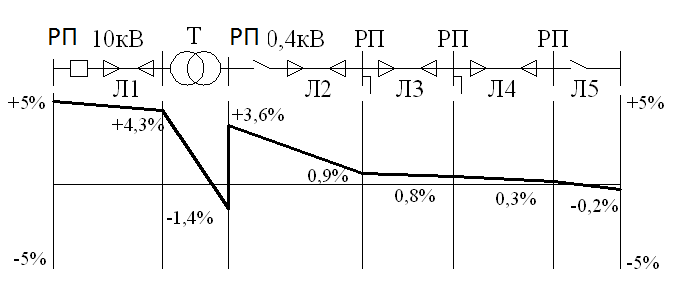 Рисунок 2 - Розрахунок втрати напруги в режимі мінімального навантаженняТак як на РП 0,4 кВ напруга знаходитися в допустимому діапазоні (+5%,        - 5%), то на всіх верстатах воно буде в допустимому діапазоні.У шостому розділі «Обґрунтування економічної ефективності» проведено економічне обґрунтування компенсації реактивної потужності та визначено економічну і енергетичну ефективність розрахунку.У сьомому розділі «Охорона праці та безпека в надзвичайних ситуаціях» розглянуто заходи з електробезпеки в електроустановках, виконано розрахунок занулення інструментального цеху,  розроблено заходи з надання першої допомоги потерпілому при ураженні електричним струмом.У восьмому розділі «Екологія» обгрунтовано актуальність проблеми охорони навколишнього середовища, визначено джерела електромагнітних випромінювань та розроблено заходи щодо захисту від дії електромагнітного поля виробничого персоналу.ВИСНОВКИ         На підставі виконаних досліджень в дипломній роботі зроблено наступні висновки:1. Виконаний аналіз показав, що оптимальна компенсація реактивної потужності є одним з найбільш ефективних способів зниження втрат електроенергії в електричних мережах промислових підприємств і енергосистем.2. Виконано дослідження принципової схеми частотно-регульованого електроприводу та впливу ввімкнення конденсаторів 10 кВ на рівень перенапруг у електричній мережі. 	3. Проаналізовано процеси під час увімкнення конденсаторної батареї        10 кВ на рівень перенапруг на шинах 0,38 кВ системи електропостачання, що містить частотно-регульовані електроприводи та регульовані конденсаторні установки. 4. Показано, що за певних комбінацій під’єднаних до шин 0,38 кВ конденсаторів під час перехідного процесу можуть виникати небезпечні перенапруги на обладнанні електроприводів. 5. Проаналізовано вплив на рівень перенапруг додаткових індуктивностей в колах конденсаторної батареї 10 кВ і фільтрових реакторів, які встановлюють у колах конденсаторів 0,38 кВ. 6. Показана можливість значного зниження комутаційних перенапруг застосуванням попереднього вмикання шунтівного резистора у колі основних контактів вимикача конденсаторної батареї 10 кВ.ПЕРЕЛІК ПОСИЛАНЬ1. Гудзь В.-М.О Компенсація реактивної потужності в системі електропостачання. Актуальні питання розвитку агропромислового комплексу: зб. тез доповідей студентської науково-практичної конференції (Бережани, 22–24 листоп. 2016) // Бережани: ВП НУБІП України «Бережанський агротехнічний інститут», 2016. – С. 87.АНОТАЦІЯГудзь В.-М.О. Аналіз засобів компенсації реактивної потужності в системі електропостачання інструментального цеху механічного заводу, 8.05070103 – Електротехнічні системи електроспоживання, Тернопільський національний технічний університет імені Івана Пулюя, Тернопіль, 2017.У дипломній роботі проведено огляд та виконаний аналіз засобів компенсації реактивній потужності, розглянуто алгоритми управління і функціонування систем управління. Показано, що конденсаторні батареї мають переваги над синхронними двигунами, тому вони набули найбільшої популярності. Останніми роками у зв'язку із значним прогресом у створенні швидкодіючих силових напівпровідникових приладів з’явилася тенденція до створення досконаліших структур перетворювачів змінного струму. Зокрема, для керування рівнем реактивної потужності. Ключові слова: джерела реактивної потужності, конденсаторна батарея, транзисторні перетворювачі.ANNOTATIONVadym Maxym Gudz. Analysis means of reactive power compensation the system power supply of tool shop of  mechanical plant, 8.05070103 – Electrotechnical Systems of Electricity Consumption; Ternopil Ivan Puluj National Technical University; Ternopil, 2017.In the diploma paper examined the review and the analysis of reactive powerfully with those considered control algorithms and operation of control systems. Shown that the condenser batteries have advantages over synchronous motors, so they were most popular. Recent years due to the significant progressive catfish in the creation of high-speed power semiconductor devices there was a tendency towards the creation. Rennes improved structures of alternating current. In particular, management different levels of reactive power.Key words: sources of reactive power, capacitor bank, transistor converters.Роботу виконано на кафедрі систем електроспоживання та комп’ютерних технологій в електроенергетиці Тернопільського національного технічного університету імені Івана Пулюя Міністерства освіти і науки УкраїниРоботу виконано на кафедрі систем електроспоживання та комп’ютерних технологій в електроенергетиці Тернопільського національного технічного університету імені Івана Пулюя Міністерства освіти і науки УкраїниКерівник роботи:кандидат технічних наук, доцент кафедри систем електроспоживання та комп’ютерних технологій в електроенергетиці
Оробчук Богдан Ярославович,
Тернопільський національний технічний університет імені Івана Пулюя, Рецензент:кандидат технічних наук, доцент кафедри конструювання верстатів, інструментів та машинКостик Любов Миколаївна,Тернопільський національний технічний університет імені Івана Пулюя,